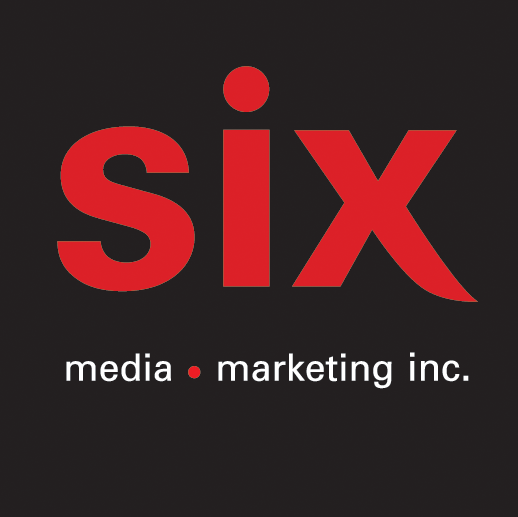 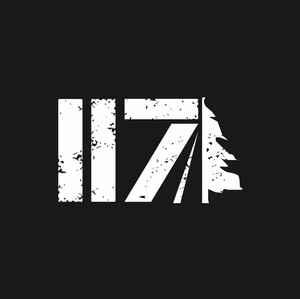 Alex PicPanama – Le nouvel extrait disponible sur toutes les plateformes le 11 novembreMontréal, novembre 2022 – L’auteur-compositeur Alex Pic fera paraître, le 11 novembre sur toutes les plateformes le nouvel extrait « Panama », réalisé par Alex Burger. « Panama se veut un moment doux. Une petite maison dans laquelle on s’assoit pour laisser aller les larmes de joie et celles de la mélancolie.  La tête noyée dans le ciel, les pieds dans Les souvenirs. Une balade nostalgique entre la tragédie et le magnifique. Composée avec une guitare empruntée à un Français au Panama, l’esprit qui file, le cœur qui explose » explique Alex.Alex Pic sera par ailleurs en spectacle à Montréal le 10 novembre au Verre Bouteille dans le cadre du Coup de cœur francophone.CréditsTexte : Alexandre Picard / Cédric Boisclair GosselinVoix, guitare classique : Alexandre Picard Basse : Cédric MartelChoeurs : Cédric MartelChoeurs : Elliot PaquetteWurlitzer : Eliott DurocherBatterie : Olivier Beaulieu Réalisation : Alex BurgerPrise de son et mix : Nicolas Roberge Mastering : Benoît FecteauSource : 117 RecordsInformation : Simon Fauteux / Patricia ClavelPistage : Torpille